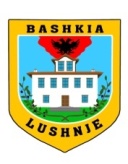 REPUBLIKA E SHQIPERISEBASHKIA LUSHNJE Adresa:Lagjia Kongresi Lushnjes         Tel:+355 35 22139                      E-mail:bashkia_lushnje@yahoo.comNr ________Prot  				                                 Lushnje me _____/_____/2016Drejtuar:	Agjencisë së Prokurimit Publik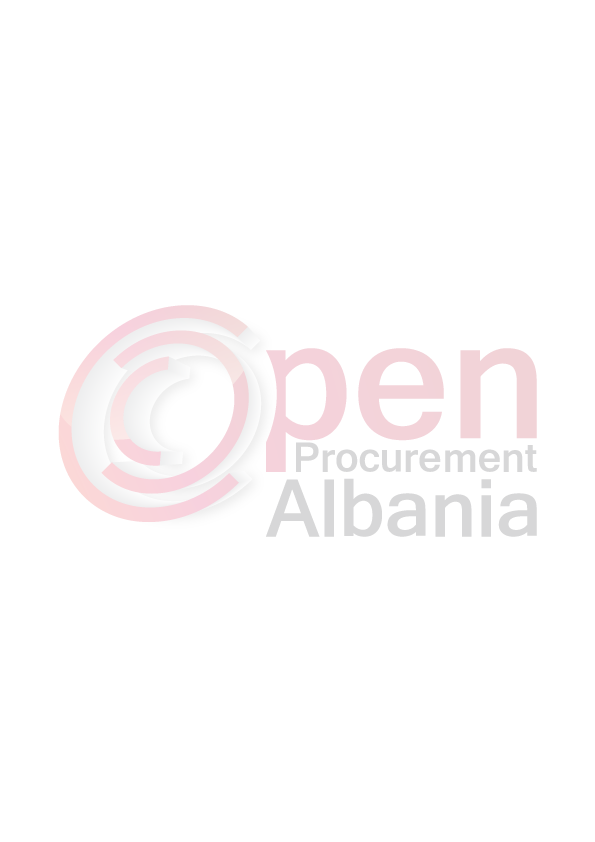 Shëtitorja “Dëshmorët e Kombit”, Tiranë.Lenda :      FORMULARI I NJOFTIMIT TE KONTRATES1. Emri dhe adresa e autoritetit kontraktorEmri 			Bashkia Lushnje Adresa			Lagjia “Kongresi i Lushnjes “   LushnjeTel/Fax		035 2221 39 E-mail			bashkia_lushnje@yahoo.comFaqja në Internet______________________________________2.  Lloji i procedurës se prokurimit:   Procedura e hapur elektronike3. Objekti  i kontratës/marrëveshjes kuadër    ”Rikonstruksion i shkolles 9-vjecare ”Kongresi i Lushnjes”4. Fondi limit  40 911 881 ( dyzet milion e  nenteqind e njembedhjete  mije e teteqind e tetedhjete  e nje ) leke pa tvsh .Vlera e financimit per vitin 2016 eshte  8 333 333 ( tete milion e treqind e tridhjete e  tre mije  e  treqind e tridhjete e  tre ) leke pa tvsh , per vitin 2017 vlera e financimit eshte  32 578 548 ( tridhjete e dy milion e  peseqind e shtatedhjete e tete mije  e peseqind e dyzet e tete ) leke pa tvshFondi   eshte  vënë në dispozicion nga  Buxheti  i Bashkise   ( Granti  i pakushtezuar ) 5. Kohëzgjatja e kontratës ose afati kohor për ekzekutimin:   140 (njeqind e dyzet )dite kalendarike 6- Afati kohor për dorëzimin e ofertave ose kërkesave për pjesëmarrje:  15.06.2016 ora 09.00      vendi : Bashkia Lushnje   Website i APP-së: www.app.gov.al7- Afati kohor për hapjen e ofertave ose kërkesave për pjesëmarrje:15.06.2016 ora 09.00 ne   vendi : Bashkia Lushnje   Website i APP-së: www.app.gov.alTITULLARI I AUTORITETIT KONTRAKTOR  FATOS TUSHE